FROM THE EDITOR Jackie WaltersWelcome to the July/August edition of your Newsletter, two months combined due to various holidays.  If you have any articles for the Newsletter, ideas for the new Magazine or would like to write a regular feature, please email the Club.  We look forward to hearing from you.This newsletter has been brought to you by John Cawley, Ian Ferris, Geoff Perigo, Shelagh Hopkinson and Dave Lonsdale.  Thank you for your contributions. If you have a contribution to make to the next Newsletter, please send to news@baildonrunners.co.uk  no later than Monday 28 September 2015. RUNNER OF THE MONTHRunners of the Month for June were Paul Dennison and James Bryson who achieved 4th pair overall on leg 2 of Bradford Millennium Way and set a new club record beating that established in 2004, well deserved bottles of beer to both. July runner of the month, just announced, is  Ben Watson for a new men’s 1 mile record at the Hyde Park Summer Mile.  Well done to all!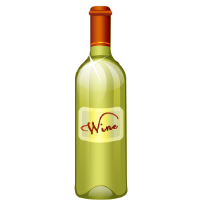 All members can nominate Runner of the Month.  If you know anyone (including yourself!) who has achieved something special please email your nomination to baildonrunners@yahoo.co.uk.  It is not just about breaking records.  It could be someone who has completed a first race at a particular distance or time.  Neither, does it need to be running related; past winners include volunteers at events and other such non-running related activities.Membershipby Dave LonsdaleQuite a few new members in June and July. We are pleased to welcome as first claim members Richard White, Andy Robinson, Catherine Blain, Katie Greig, Gordon Slater and re-joining, Pete Gallagher.	UKA Supplement Position Statement by Ian FerrisMany of you will be aware of the recent media coverage of alleged athlete doping. What you probably will not know is what you can and cannot do, what you can and cannot take and the position of the UK athletics authorities on these matters. Whilst some supplements and methods are clearly non-compliant, others are not always so obvious. If you want to know more here is the latest statement I received from the UK Athletics Anti-Doping Team:Athletes may choose to use supplements but should be aware of the facts and risks, so that their choice is an informed one. There is no 100% guarantee that any supplement is safe and UKA has set out their position on supplements, providing clear advice to athletes, and those who support athletes, on how to reduce the real risk of inadvertent doping posed by supplement use. 

View the UKA Supplement Position Statement http://www.britishathletics.org.uk/anti-doping/supplements-and-nutrition/ and any queries can be directed to antidoping@uka.org.uk or 0121 7138466.Club Recordsby Ian FerrisOur members participate in an ever-increasing diversity of races over a variety of distances. We need to strike a balance between recognising achievements and the practicality of administering the records. This article is to clarify the club position on which distances are eligible for club records.Firstly, we will count distances recognised by the IAAF. Whilst the IAAF distinguishes between road and track records, our current position is a single record for each distance irrespective of track/road. All races should be official, for example registered and recorded with RunBritain, but we also include our own organised track races because we are certain about the distance and timing (we had 2 independent people timing at the recent track races).Secondly, we will also count distances which are a regular part of club championship (this adds the 5 mile and 10 mile and, at a stretch, the 15 mile to the list).Thirdly, we will include certain recognised ultra-distances (examples being 50 miles, 100K, 100 miles)Any distances not meeting these criteria but already shown as club records will be maintained and not deleted. The “14 miles (approx.)” is I think the only example in this category. As you already know we disregard distances officially recorded as “short” (for example John Carr race 1 this year).Records are maintained for male and female runners across age categories. We also maintain records for each leg of the main off-road relay events in which the club participates. You can access the club records from the web site.If you would like to appeal to have a race included please email the club for consideration.  Comedy races, obstacle races, backwards running etc. are however unlikely to be approved.EVENTSNo Watch Night Thursday 17 September 2015Baildon Runners have invited Saltaire Striders to join us in our annual no watch night. As in previous years there will be a short and a longer route to be revealed on the night. Prizes and food afterwards in the Rugby Club bar. All welcome. More details will be emailed.  Chesterfield & Derbyshire Marathon Sunday 20th September 2015Julie Harrington has asked clubs to publicise this event:“Following the huge success of the first Chesterfield & Derbyshire Marathon last year, this year's event takes place on Sunday 20 September, involving a full marathon, that can be run individually or as a relay team of 4; a half marathon and fun run. All the profits from the marathon are donated to charity”. You can find out more at www.chesterfieldmarathon.org.uk Contact details: Julie Harrington, Chesterfield Marathon, Unit 1, The Bridge Business Centre, Beresford Way, Chesterfield S41 9F Tel: (01246) 269023 Email: julie@chesterfieldmarathon.co.ukWeb: www.chesterfieldmarathon.co.uk Facebook: direct link  at https://www.facebook.com/ChesterfieldDerbyshireMarathonor search for "Chesterfield and Derbyshire Marathon" TWITTER:  username  @CDMarathon2015NEW JUNIOR PARK RUN ROBERT’S PARK Plans are afoot to set up a new junior parkrun at Roberts Park, every Sunday morning at 9am. Junior parkruns are free, timed, 2k runs for children aged 4-14. Volunteers are needed to help get it off the ground. Volunteers will be needed at all levels from run directors to marshalls. If you are interested or would like more information please get in touch.BAILDON CANTER & FUN RUNSue CoatesThe Baildon Canter is going from strength to strength; with over 70 entries this year, the most we have ever had! Word is now spreading of what a good race we have, with friendly marshals, great prizes, and a lovely family atmosphere.The race didn’t go without incident; the first 3 runners took a wrong turn up to the trig point, and consequently had to be disqualified for a short run but the lads took it all in good spirit and said they would be back again next year.I was impressed with the standard of ladies that turned up, with Hannah Oldroyd from UK NET and Helen Glover from Keighley & Craven battling it out for first place, Hannah pipping Helen to the post.The Fun Run was also well attended with 58 entries (57 finishers, one boy didn’t make the start being stuck up a tree!)The Fun Run also had a more serious incident, with some runners taking a wrong turn. No one was hurt or lost, and we will learn from this by making a few adjustments next year to ensure this doesn’t happen again.I would like to say a massive thank you to everyone that gave up their time to make the races a big success and I look forward to seeing you all again next year.RUN GROUP LEADERSJackie WaltersAs coordinator for Thursday D and E run group leaders I would welcome more volunteers. Sally Gavaghan and I are compiling route directions for next season’s off road E runs which may help if you are not so confident with maps. Also need more Sunday run leaders - only 4 active leaders at present ! If you have a favourite 6-8 miles run that you could lead on Sunday please let me know. Many thanks to Joanne Bloor and Angela Pegg for volunteering. BAILDON RUNNERS’ AWARD WINNING ARTISTShelagh HopkinsonBaildon Runner Ken Woods was awarded second prize for his print “Between the Lines” from over a 100 works of art selected for the Bradford Open Exhibition 2015 at Cartwright Hall, Lister Park. The Open is for artists living, working or studying in the Bradford district.  The Baildon Runners who visited with Ken after the Saturday “Beginners” session recommend this inspirational exhibition which is on until 15 November.YOGA FOR RUNNERS, CYCLISTS, SWIMMERSJackie WaltersI have signed up for a 2 hour Yoga for Cycling/Swimming /Running workshop on Saturday 20 September at Merchants Quays Shipley and thought others might be interested.  The tutor Heather Greggs says, “Whether training for a triathlon, a long distance, short fast race or simply putting in miles for fun, this specialist class is designed to supplement and complement anyone from casual runner, swimmer or cyclist to full-time triathlete or competitor. Discover how yoga can help assist in fine-tuning your body. Yoga practice can help prevent injuries and enhance performance time by improving efficiency of breathing, increasing body strength, mobility and flexibility, building body awareness and mental focus, and bringing about balance to your whole self. The workshop will help you build a simple practice to do in your own home as part of your training and recovery routine. No yoga experience necessary. Tight shoulders and sore hamstrings welcome. The cost is £18 but Heather is offering a reduced price to Baildon Runners. More info & booking here.CHARITY PRESENTATION NIGHT  Baildon Runners annual presentation night took place at Baildon Rugby club on Thursday 13 August following the usual runs. Three nominated charities, Bradford Beacon, Alzheimer’s and Sue Ryder Manorlands were delighted to receive cheques totalling £2250, money raised from the Baildon Boundary Way. A barbecue followed and was enjoyed by all. Thanks to all the members who prepared and served the food. Bradford Beacon hold their 10th Anniversary celebration on 26 September 10.30am – 3.30pm at Kala Sangam, I Forster Court, Bradford BD1 4TY. All welcome, either drop in or spend the day, buffet lunch at 12.15, speaker Dr Inderjit Bhogal, founder of the city of Sanctuary Movement at 1.00pm. 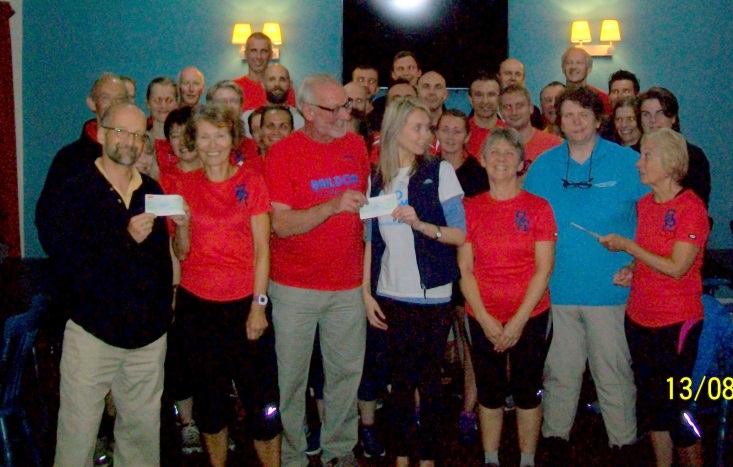 SALTAIRE FESTIVAL “POP UP “HOUSE Jackie Walters 4 William Henry St, Saltaire, BD18 4PP is a “pop up” house in the Saltaire Festival, 12 and 13 September, 12 noon - 4.30 pm. You are welcome to visit to find out about Forever aloe Vera products for fitness, health, weight management and skincare. Samples, advice and a discount for Baildon Runners should you wish to purchase. 
RESULTS ROUNDUP May – July 2015 John CawleyPlease continue to email your race results to results@baildonrunners.co.uk but no need for parkrun events or summer championship races unless you are not shown in those results as a Baildon Runner, if for instance you entered the race before joining the club. However could second claim members please email all their results.  Malham Kirkby 4 miles, 899ft climb – 30 May73 finishers.Kelbrook 3.4 miles, 699ft climb – 6 June124 finishers (1 DNF).Kettlewell Anniversary 5 miles, 1,804ft climb
11 June70 finishers.Weets 5.5 miles, 1,804ft climb – 13 June129 finishers (1 DNF).Rush Around The Rhubarb 6K – 18 June58 finishers.Graves Park (Sheffield) 5K parkrun – 27 June174 finishers.Horton Park 5K parkrun – 27 June50 finishers.Keswick 5K parkrun – 27 June73 finishers.Lister Park 5K parkrun – 27 June356 finishers.Eldwick Gala 3 miles, 551ft climb – 27 June66 finishers.Bradford Millennium Way Relay - 28 JuneMen’s Team12th out of 50 teams.Ladies’ Team34th out of 50 teams.Mixed Team47th out of 50 teams.The following member took part in a composite Airedale Athletics team:The Airedale Athletics team finished 5th.Danefield Relay 3x3 miles - 30 JuneBaildon Men18th out of 93 teams.Baildon Ladies51st out of 93 teams.Baildon Vets74th out of 93 teams.Helen Windsor Memorial 10K (Halifax) – 1 July225 finishers.Cragg Vale 4 miles, 720ft climb – 1 July81 finishers.Hyde Park Summer One Mile – 1 July211 finishers.Oakworth Haul 5.6 miles, 820ft climb – 4 July20 finishers.Halifax 5K parkrun – 4 July* also second female overall99 finishers.Horton Park 5K parkrun – 4 July54 finishers.Lister Park 5K parkrun – 4 July327 finishers.Walsall Arboretum 5K parkrun – 4 July242 finishers.Eccup 10 miles – 5 July726 finishers.Harrogate 10K – 5 July623 finishers.Manchester Spartan Sprint 3.8 miles Obstacle Course
5 July1,441 finishers.Stirton Race 5.5 miles, 1,200ft climb – 8 July96 finishers.Addingham Gala 5.9 miles, 984ft climb – 11 July100 finishers.Bramley Park 5K parkrun – 11 July147 finishers.Cairns (Australia) 5K parkrun – 11 July121 finishers.Clumber Park (Notts.) 5K parkrun – 11 July198 finishers.Horton Park 5K parkrun – 11 July44 finishers.Lanhydrock (Cornwall) 5K parkrun – 11 July143 finishers.Lister Park 5K parkrun – 11 July330 finishers.Baildon Carnival Canter 5K (approx.) - 11 July* the first three runners to finish were excluded from prizes because they took the incorrect route.74 finishers.Leeds 10K - 12 July7,176 finishers.Widdop 7 miles, 1,200ft climb - 15 July114 finishers (1 DNF).Washburn Valley Relay - 17 JulyBaildon Bullets5th out of 71 teams (1st mixed team).Baildon Bullet Points15th out of 71 teams.Barley Half Marathon (Lancs.) – 18 July64 finishers.Ingleborough 6.8 miles, 1,968ft climb – 18 July194 finishers (1 DNF).Oxenhope Fete 3.3 miles, 450ft climb – 18 July32 finishers.Cairns (Australia) 5K parkrun – 18 July* also third female overall95 finishers.Halifax 5K parkrun – 18 July106 finishers.Harrogate 5K parkrun – 18 July380 finishers.Horton Park 5K parkrun – 18 July46 finishers.Lister Park 5K parkrun – 18 July330 finishers.Kentmere Horseshoe 12.3 miles, 3,300ft climb
19 July354 finishers.Yorkshire Vets (West Vale) - 21 JulyLadies70 finishers.Men124 finishers.Golden Acre Park Relay - 22 JulyBaildon BDC19th out of 143 teams (3rd mixed team).Baildon Bimblers117th out of 143 teams.The following members also took part representing other clubs:Fountains Abbey 5K parkrun - 25 July239 finishers.Horton Park 5K parkrun - 25 July38 finishers.Huddersfield 5K parkrun - 25 July511 finishers.Lister Park 5K parkrun - 25 July385 finishers.Mile End (London) 5K parkrun - 25 July211 finishers.North Shore (Australia) 5K parkrun - 25 July* also second female overall61 finishers.Southampton parkrun - 25 July579 finishers.Saltaire Shaker 15K - 26 July194 finishers.James Herriot Country Trail 14K (Wensleydale)
26 July239 finishers.Rougemont Chase 4.5 miles – 27 July45 finishers.Team relays Esholt (1.5 miles per leg) - 28 JulyBaildon Fast Uns1st out of 9 teamsBaildon Bullet Blanks6th out of 9 teamsBaildon Allsorts8th out of 9 teams.Baildon’s Elite9th out of 9 teams.Ambleside Sports 1.8 miles BOFRA race - 30 July91 finishers.Birkenhead 5K parkrun – 1 August207 finishers.Bramley Park 5K parkrun – 1 August* also third female overall114 finishers.Halifax 5K parkrun – 1 August135 finishers.Horton Park 5K parkrun – 1 August37 finishers.Lister Park 5K parkrun - 1 August* also second female overall343 finishers.Medina (Isle of Wight) 5K parkrun – 1 August202 finishers.Oakwell Hall 5K parkrun – 1 August126 finishers.Brecon 10 miles – 2 August285 finishers.Worsthorne Moor 6.8 miles, 899ft climb – 2 August148 finishers.York 10K – 2 August5,136 finishers (1 DISQ).Crow Hill Reverse 5 miles, 1,001ft climb – 4 August168 finishers.Track Time–Trials (Greenhead) - 4 August3000 metres1 mile800 metres100 metresLittondale Fete 4 miles – 8 August* also second female overall44 finishers.Halifax 5K parkrun – 8 August108 finishers.Harrogate 5K parkrun – 8 August351 finishers.Horton Park 5K parkrun – 8 August52 finishers.Lister Park 5K parkrun - 8 August* also second female overall387 finishers.Medina (Isle of Wight) 5K parkrun – 8 August185 finishers.Woodhouse Moor 5K parkrun – 8 August362 finishers.Askern 10 miles – 9 August462 finishers.Round Hill 8.7 miles, 1,100ft climb – 9 August129 finishers.Blackpool Air Show 10K – 9 August227 finishers.West Yorkshire 5 miles – 9 August163 finishers.Horton Park 5K parkrun – 15 August62 finishers.Huddersfield 5K parkrun – 15 August548 finishers.Lister Park 5K parkrun – 15 August* also first female overall441 finishers.Skipton 5K parkrun – 15 August149 finishers.Woodhouse Moor 5K parkrun – 15 August370 finishers.Podium 5K (Nelson, Lancs.) – 15 August‘B’ race35 finishers.Belper Rugby Rover 30K – 16 August278 finishers.Escrick 10K – 16 August502 finishers.Sheep Fell Over 3.1 miles, 633ft climb (Littleborough)
16 August51 finishers.Golf Ball 5.5 miles, 801ft climb (Rossendale)
19 August149 finishers (2 DNF).Pendle 3 Peaks 9.8 miles, 2,800ft climb – 22 August149 finishers (2 DNF).Bramley 5K parkrun – 22 August98 finishers.Lister Park 5K parkrun – 22 August347 finishers.Wetherby 5K parkrun – 22 August* also third female overall77 finishers.Burnsall 1.5 miles, 899ft climb – 22 August156 finishers.Fleetwood Half Marathon – 23 August527 finishers.Rochdale Half Marathon – 23 August507 finishers.Roberts Park 5 K Backwards! 23 AugustRachel Amner 1.10.09Shelagh Hopkinson 1.10.09Dave Lonsdale 1.10.09AGE CATEGORY RECORDSby John CawleyFull details of all age category records can, as usual, be accessed on the club website, however the following is a bumper list of all the new records set since the last newsletter:Particular congratulations to Kirsty Allen, Jim Barnett, Michael Malyon, Catherine Milner and Ben Watson who have set all time club records as noted by the asterisks above.SUMMER CHAMPIONSHIPThese are the remaining races in the Club’s Summer Championship 2015.Race No	Name	Distance	Time	Day	DateRace 15	Spen Greenway	10K	11.00 am	Sunday	13 September 2015Race 16	Bradford	10K	9.30 am	Sunday	27 September 2015Race 17	Horsforth	10K	3.00 pm	Sunday	? October 2015Race 18	Bradford Parkrun	5K	9.00 am	Saturday	?October 2015Race 19	Bradford	Half Marathon	9.40 am	Sunday	25 October 2015Race 20	Wistow (Selby)	10K	11.00 am	Sunday	25 October 2015FORTHCOMING RACESWhere there is not a hyperlink or email address, this is usually because the entry form is not yet available.COMMITTEE MEMBERSIan Ferris	Secretary, Club Coach, Beginners, Run England and BAN RepPaul Baildon	TreasurerDave Lonsdale	Membership Secretary and Curry NightsKevin Brain	Quarterly MagazineSue Coates	Carnival Canter and KitDan Cobb	Announcements and WYWL RepMatthew Gurney	Development Group Link and AA LinkGareth Holme	Men’s Relay Team CaptainGeoff Perigo	Webmaster, Club Diary and RoutesLizzie Smith	MinutesGeraldine Ray	Social SecretaryEmma Stoney	Ladies’ Relay Team CaptainJeremy Smith	Summer ChampionshipJackie Walters	Newsletter Editor, Leaders for D,E and Sunday runsOTHER CONTACTS	WEBSITE AND EMAIL ADDRESSESCatherine Milner	Club Auditor	Website: 	baildonrunners.co.ukRichard Barnes	Garmin Routes	General Email: 	baildonrunners@yahoo.co.ukJohn Cawley	Club Records	Newsletter email:  	news@baildonrunners.co.ukAlan Clements	Joint Club Liaison	Results email:  	results@baildonrunners.co.uk	Denise Johnson	VeteransAnna Smith	Off-Road LeaguesJohn Cawley, 	Club ResultEmma Stoney	Baildon Boundary Way Director55thRob Myers36:453rd M5596thRob Myers33:3458thRob Myers56:46108thRob Myers1:02:2428thRob Myers29:39133rdElinor Newhouse31:162nd F6010thDon Johnson22:561st M6019thAlice Buttle24:1224thBen Watson21:4344thNeil Fairburn23:113rd M50170thDave Shaw29:042nd M70204thJenny Stephenson30:55235thShelagh Hopkinson32:522nd F60316thIan Connor40:33322ndMalcolm Sharp41:483rd M70329thNicola Steffen43:2237thNeil Fairburn24:5447thRob Myers26:50Leg 1Gareth Holme & Michael Malyon1:33:50Leg 2James Bryson & Paul Dennison1:12:13Leg 3David Long & Danny Miles1:09:57Leg 4Paul Baildon & Jim Wheldon1:20:19Leg 5Dan Cobb & Ben Watson1:33:08Leg 1Helen Compton & Emma Stoney2:00:12Leg 2Natalie Bottomley & Liz Caven1:29:09Leg 3Shelagh Hopkinson & Rebecca Langdon1:35:48Leg 4Karen Baildon & Michelle Morris1:37:36Leg 5Alison Boyle & Catherine Milner1:43:39Leg 1Jim Eyre & Neil Fairburn1:50:36Leg 2Mark Delaney & Ian Hartman1:38:30Leg 3Nicola Steffen & Geoff Perigo1:48:59Leg 4Linda Carey & Angela Pegg2:06:06Leg 5Sally Gavaghan & Jackie Walters2:14:00Leg 5Matthew Gurney1:19:25Leg 1Gareth Holme21:57Leg 2Paul Baildon23:06Leg 3Paul Dennison22:01Leg 1Emma Stoney23:46Leg 2Rebecca Langdon27:49Leg 3Natalie Bottomley26:43Leg 1Rob Myers27:34Leg 2Ian Hartman31:33Leg 3Kevin Brain24:59138thPhilip Jones56:0657thRob Myers43:4335thBen Watson5:3079thKirsty Allen6:053rd F35132ndMelanie West6:46184thDave Lonsdale8:24201stSusanna Walters9:23202ndJackie Walters9:232nd F6515thIan Hartman59:201st M6026thDon Johnson24:181st M6030thDenise Johnson25:331st F55*33rdLinda Carey29:591st F5512thRobert Martin20:011st M5017thBen Watson20:4319thCraig Blackwell20:583rd M4568thPhilip Jones24:27133rdDave Shaw27:541st M70137thGraham Driver28:00205thJenny Stephenson31:42215thStacey Rushworth32:05245thNicola Steffen34:12169thShelagh Hopkinson30:422nd F60100thBen Watson1:09:54116thLorne McNeill1:10:37155thJim Wheldon1:13:052nd M60197thNigel Shaw1:16:03215thAlison Boyle1:17:04278thNeil Fairburn1:19:55290thGraham Driver1:20:35320thMelanie West1:21:49573rdJackie Walters1:37:431st F65654thJoanne Bloor1:44:36679thDave Lonsdale1:48:0862ndPaul Baildon40:3586thLee Kaznowski41:46171stRebecca Langdon46:07310thPhilip Jones51:08375thKaren Baildon53:22479thSally Gavaghan59:15518thElinor Newhouse1:01:40206thRob Myers47:0480thRob Myers56:3667thAndrew Price56:5221stDon Johnson23:461st M6025thDebbie Bland22:461st F6075thPhil Bland28:084thPaul Dennison19:121st M5510thPhilip Jones24:131st M5526thLinda Carey29:351st F55102ndShelagh Hopkinson33:301st F608thBen Watson20:292nd M3597thGeoff Perigo26:18140thDave Shaw28:112nd M70204thStacey Rushworth31:29223rdGeraldine Ray32:45233rdJenny Stephenson33:22239thDanny Miles33:502nd *Michael Malyon17:3111thGareth Holme21:4114thJames Bryson22:201st MU2342ndRebecca Langdon27:1143rdRob Myers27:1255thDenise Johnson29:2956thHelen Compton29:4557thIan Hartman30:0868thFiona Grossick35:0271stSarah-Jane Templeman36:1672ndTara Phillips36:1773rdSusanna Walters39:10338thKirsty Allen42:522nd F40594thNigel Shaw45:13637thDavid Long46:022,845thEmma Long59:474,223rdCharlotte Gibson1:00:084,766thKaren Butler1:00:5491stRob Myers1:21:2795thNigel Shaw1:22:1598thIan Hartman1:22:50114thLinda Carey1:41:33Leg 1Jennie Guard20:04Leg 2Michael Malyon24:26Leg 3Matthew Gurney19:26Leg 1David Long22:47Leg 2Paul Baildon26:59Leg 3Ben Watson21:2431stLiz Caven1:54:472nd F4565thPaul Dennison1:00:113rd M55182ndSteve Tindall1:24:419thAndrew Price28:5320thDebbie Bland23:091st F60*63rdPhil Bland28:5874thAmanda Darbyshire32:5276thMelanie West32:5391stDon Johnson23:45131stDenise Johnson24:592nd F5513thPhilip Jones24:082nd M557thLee Kaznowski20:0715thBen Watson21:1025thJohn Buddle22:312nd M5042ndChris Burke23:353rd M4594thJonathan Hornby26:18136thDave Shaw27:461st M70159thSally Gavaghan28:581st F60162ndKate Walter29:06247thJenny Stephenson33:32312thPhilip Jones2:53:1213thRebecca Langdon43:3216thMelanie West43:5174thNeil Fairburn44:5898thIan Hartman48:17Leg 1Michael Malyon15:32Leg 2Alison Boyle20:15Leg 3Quentin Lewis15:45Leg 1Rob Myers21:18Leg 2Dave Lonsdale26:36Leg 3Melanie West20:59Leg 2Jennie Guard17:34Leg 2Mercedes Martin20:42226thAmanda Darbyshire37:46228thMelanie West37:4827thLinda Carey29:351st F55127thAlice Buttle23:514thLee Kaznowski19:332nd MU355thBen Watson19:363rd M356thPaul Dennison19:461st M5518thRobert Martin20:592nd M5025thJim Barnett21:3433rdDon Johnson22:182nd M6044thNeil Fairburn23:1748thPhilip Jones23:523rd M5564thCatherine Milner24:4671stJohn Cawley25:1493rdGeoff Perigo26:09106thJohn Buddle26:28108thKaren Baildon26:322nd F40112thSteve Tindall26:48152ndSally Gavaghan28:101st F60206thJenny Stephenson30:39211thSarah-Jane Templeman30:53220thTara Philips31:17252ndDanny Miles32:24297thJudith Wilson35:263rd F60122ndIan Hartman26:131st M658thDebbie Bland23:311st F60*22ndPhil Bland27:551st M60103rdRebecca Langdon22:1314thJennie Guard1:04:091st F39thAndy Robinson1:10:5849thNigel Shaw1:12:0856thJohn Buddle1:13:3462ndMelanie West1:14:233rd F4066thNeil Fairburn1:15:0574thMark Delaney1:16:2188thTony Deacon1:17:3993rdDenise Johnson1:18:571st F55168thKaren Butler1:35:28178thShelagh Hopkinson1:38:001st F60177thSteve Tindall1:31:0434thRob Myers40:22Leg 1Michael Malyon8:29Leg 2Jennie Guard9:21Leg 3Jim Wheldon10:31Leg 4Ben Watson8:56Leg 1Melanie West11:25Leg 2Geoff Perigo12:53Leg 3Tony Deacon11:11Leg 4Rob Myers11:56Leg 1John Cawley13:06Leg 2Karen Baildon13:54Leg 3Richard Barnes12:08Leg 4Ian Hartman12:21Leg 1Jenny Stephenson14:18Leg 2Dave Lonsdale15:31Leg 3Stacey Rushworth14:28Leg 4Michael Malyon9:0154thJim Barnett21:2585thJim Goddard24:5011thDon Johnson21:411st M6033rdDenise Johnson25:132nd F55*85thAmanda Darbyshire29:3386thMelanie West29:3424thLinda Carey29:541st F556thLee Kaznowski19:462nd MU3516thJim Barnett21:2633rdRebecca Langdon22:511st F35*38thBob Shimmin23:122nd M5546thTony Deacon23:373rd M4559thNeil Fairburn24:08148thDave Shaw28:022nd M70160thJonathan Hornby28:36168thSarah-Jane Templeman29:10174thTara Philips29:26235thShelagh Hopkinson32:402nd F6012thPaul Dennison20:112nd M557thAndrew Price22:203rd MU35159thPhilip Jones1:26:06116thIan Hartman1:04:343rd M651,433rdStephen Brown51:092,952ndKaren Butler59:29129thJim Goddard48:36159thLinda Carey58:47167thAngela Pegg1:05:023rd F60Michael Malyon10:25Lee Kaznowski 11:24Jim Barnett11:53Kirsty Allen11:54Catherine Milner12:28Bob Shimmin12:38Rebecca Langdon12:43Don Johnson12:45Mark Delaney13:10Robin Graham13:37Richard Barnes13:53Denise Johnson13:55John Crabtree15:46Carolyn Hargreaves16:20Shelagh Hopkinson17:40Michael Malyon5:33Lee Kaznowski6:03Jim Barnett6:09Kirsty Allen6:21Rebecca Langdon6:35Liz Caven6:44Bob Shimmin6:49Robin Graham6:54Denise Johnson7:15John Cawley7:25Richard Barnes7:32Sue Coates8:06Dave Lonsdale8:10John Crabtree8:14Carolyn Hargreaves8:19Michael Malyon2:22Lee Kaznowski 2:33Jim Barnett2:50Kirsty Allen2:52Mark Delaney2:56Catherine Milner2:57Bob Shimmin2:58Liz Caven3:02Robin Graham3:09Don Johnson3:09Richard Barnes3:10Karen Baildon3:14John Cawley3:23Dave Lonsdale3:26Tara Phillips3:31Geoff Perigo3:31Sarah-Jane Templeman3:34Denise Johnson3:37Jenny Stephenson3:46John Crabtree3:46Ken Woods3:55Joanne Bloor3:56Jim Barnett12.27Michael Malyon12.88Lee Kaznowski13.95Bob Shimmin14.45Catherine Milner14.53Robin Graham14.82Mark Delaney14.92Kirsty Allen15.21Richard Barnes15.58Ken Woods15.64John Cawley16.11Karen Baildon16.62Dave Lonsdale16.80Liz Caven16.87Rebecca Langdon16.95Jenny Stephenson17.44John Crabtree17.55Tara Phillips17.61Geoff Perigo18.92Joanne Bloor19.06Carolyn Hargreaves19.39Sue Coates20.03Shelagh Hopkinson20.585thSteve Watkins24:372nd M4014thKirsty Allen26:431st F30*23rdTony Deacon23:2331stMelanie West24:052nd F4072ndDave Lonsdale30:0573rdAmanda Darbyshire30:153rd F3578thDebbie Bland23:091st F60320thPhil Bland35:3028thLinda Carey30:261st F5511thLee Kaznowski19:543rd MU3515thBen Watson20:2132ndBob Shimmin22:381st M55144thDave Shaw27:322nd M70157thGraham Driver28:00184thSarah-Jane Templeman28:55185thTara Philips28:55218thDon Johnson30:25219thDenise Johnson30:26361stMichael Malyon43:36366thElinor Newhouse45:466thPaul Dennison20:001st M5554thRobin Graham21:47111thLee Kaznowski1:12:48247thDebbie Bland1:25:153rd F6077thNeil Fairburn1:21:49100thJim Goddard1:29:49109thIan Hartman1:33:04116thSteve Tindall1:36:58118thKate Walter1:40:1157thDon Johnson44:37111thDenise Johnson50:053rd F558thMichael Malyon30:0017thBen Watson33:1122ndPaul Baildon33:5524thKirsty Allen34:152nd F3534thJim Wheldon36:411st M6042ndMark Delaney37:2644thCatherine Milner37:3345thNigel Shaw37:3898thKaren Baildon43:31104thGeoff Perigo44:17120thCarolyn Hargreaves47:033rd F55123rdSue Coates47:201st F65124thSally Gavaghan47:26134thJackie Walters48:212nd F65160thSusanna Walters56:5318thDebbie Bland24:131st F6031stKate Walter27:121st F5540thLinda Carey30:302nd F55131stRebecca Langdon23:323rd F3514thBen Watson20:2520thEmma Stoney21:011st F35*86thJohn Cawley24:383rd M60120thIan Hartman25:483rd M65142ndRichard Barnes26:31143rdJim Goddard26:32162ndDave Shaw27:232nd M70221stSarah-Jane Templeman29:18229thDave Lonsdale29:37239thJane Clough30:02249thTara Phillips30:22324thSusanna Walters33:08347thJenny Stephenson34:54375thKatherine Hornby37:41408thElinor Newhouse41:467thPaul Dennison20:101st M5573rdSteve Tindall26:4965thJim Wheldon21:421st M6032ndDon Johnson21:521st M6033rdDenise Johnson23:592nd F55125thLiz Caven3:03:13132ndRebecca Langdon3:04:37138thDebbie Bland47:552nd F5537thRob Myers27:382nd M55107thNeil Fairburn58:0653rdJim Barnett1:54:05137thRob Myers2:32:40141stIan Hartman2:45:202nd M6538thSteve Tindall26:521stMichael Malyon18:129thBen Watson20:402nd M3518thMarc Forrest21:292nd M4024thJohn Buddle22:203rd M5047thNeil Fairburn24:0298thGeoff Perigo25:59148thDave Shaw28:071st M70157thSarah-Jane Templeman28:27187thTara Phillips29:36305thElinor Newhouse40:0316thDon Johnson22:552nd M6025thDenise Johnson25:281st F55*49thPaul Dennison20:37132ndSteve Tindall30:39129thRebecca Langdon1:46:06214thTony Deacon1:56:03189thDebbie Bland1:52:261st F60NameCatDistanceDateNameCatDistanceDateSusanna WaltersF231 mile1 JulyCatherine MilnerF23800 metres4 AugustKirsty Allen *F401 mile1 JulyJenny StephensonF35800 metres4 AugustJackie WaltersF651 mile1 JulyKirsty Allen *F40800 metres4 AugustBen Watson *M351 mile1 JulyLiz CavenF45800 metres4 AugustJackie WaltersF6510 miles5 JulyDenise JohnsonF55800 metres4 AugustJim WheldonM6010 miles5 JulyMichael Malyon *M23800 metres4 AugustKirsty AllenF4010K12 JulyRobin GrahamM40800 metres4 AugustMelanie WestF4015K26 JulyDave LonsdaleM45800 metres4 AugustDenise JohnsonF5515K26 JulyMark DelaneyM50800 metres4 AugustAndy RobinsonM2315K26 JulyBob ShimminM55800 metres4 AugustNigel ShawM5015K26 JulyDon JohnsonM60800 metres4 AugustCatherine MilnerF233000 metres4 AugustCatherine Milner *F23100 metres4 AugustRebecca LangdonF353000 metres4 AugustRebecca LangdonF35100 metres4 AugustKirsty Allen *F403000 metres4 AugustKirsty AllenF40100 metres4 AugustDenise JohnsonF553000 metres4 AugustLiz CavenF45100 metres4 AugustShelagh HopkinsonF603000 metres4 AugustCarolyn HargreavesF55100 metres4 AugustMichael Malyon *M233000 metres4 AugustShelagh HopkinsonF60100 metres4 AugustRobin GrahamM403000 metres4 AugustSue CoatesF65100 metres4 AugustMark DelaneyM503000 metres4 AugustJim Barnett *M23100 metres4 AugustBob ShimminM553000 metres4 AugustRobin GrahamM40100 metres4 AugustDon JohnsonM603000 metres4 AugustDave LonsdaleM45100 metres4 AugustLiz CavenF451 mile4 AugustMark DelaneyM50100 metres4 AugustDenise JohnsonF551 mile4 AugustBob ShimminM55100 metres4 AugustMichael MalyonM231 mile4 AugustRichard BarnesM60100 metres4 AugustRobin GrahamM401 mile4 AugustKirsty AllenF405 miles9 AugustBob ShimminM551 mile4 AugustLiz CavenF4530K16 AugustEvery Saturday morning at 9:00Lister Park 5K parkrun (Bradford), Hyde Park 5K parkrun (Leeds), Horton Park 5k parkrun (Bradford)Roundhay Park 5K parkrun (Leeds), Temple Newsam 5K parkrun (Leeds), Cross Flatts Park 5K parkrun 
Free events, must pre-register online by 6:00pm Friday, and take the barcode emailed to you.06 SeptemberLeeds Country Way Relay06 September13 SeptemberWetherby 10KSpen Greenway13 SeptemberGreat North Run20 SeptemberEnglish Half Marathon (Warrington) (20 SeptemberLancaster Castle Half Marathon20 SeptemberLancaster Castle 10K28 SeptemberYorkshire Vets Cross Country Championships (Nunroyd Park, Guiseley)27 SeptemberGreat Yorkshire 10K (Sheffield)4 OctoberBurnley Fire 10K4 OctoberCusworth 10K11 OctoberYorkshire Marathon (York) ENTRIES CLOSED11 OctoberWithins Skyline 12K, 300m ascent (Penistone Hill Country Park, nr Haworth)20 SeptemberLancaster Half Marathon25 OctoberBradford Half Marathon (SC event)24 OctoberPain Barrier 10K (Tong)8 NovemberWadsworth Half Trog 9.25 miles (Hebden Bridge)15 NovemberLeeds Abbey Dash 10K6 DecemberGuy’s 10 miles (Garstang)20 DecemberStoop 8K, 250m ascent (Penistone Hill Country Park, nr Haworth)31 DecemberAuld Lang Syne 9.6K, 300m ascent (Penistone Hill Country Park, nr Haworth)